Муниципальное бюджетное дошкольное образовательное учреждение детский сад "Сибирячок"Проект: «Использование здоровье сберегающих технологий в работе учителя- логопеда ДОУ»Подготовила: Голдобова Неждана Александровна                          Учитель – логопед              2019 гСОДЕРЖАНИЕВведение ………………………………………………………………………………………………..3Здоровье сбережение как необходимый аспект комплексной  реабилитации детей с речевой патологией ……………………………………………………………………………………………..41.1.Понятие «Здоровье сберегающие технологии» и их принципы ……………………………....41.2.Здоровьесберегающие технологии в ДОУ ………………………………………………………71.3.Организация здоровье сберегающей деятельности логопеда ДОУ ……………………………9Практическое применение здоровьесберегающих технологий в работе логопеда ДОУ………............................................................................................................................................172.1.Мышечная релаксация ………………………………………………………...............................172.2.Дыхательные методики и упражнения ……………………………………................................202.3.Артикуляционная гимнастика …………………………………………………………………  232.4.Движения пальцев руки ……………………………………………………................................ 252.5.Физкультурные минутки ……………………………………………………………………….. 282.6.Гимнастики для глаз ……………………………………………………………………………..302.7.Развитие психических процессов ……………………………………………………………....322.8.Логопедическая ритмика ………………………………………………………………………..332.9.Игра ……………………………………………………………………………………………….342.10.Игры с песком …………………………………………………………………………………..36Заключение …………………………………………………………………………………………...40Список литературы …………………………………………………………………………………..41ВведениеВ последние годы выявилась устойчивая тенденция к существенному снижению показателей здоровья и темпов развития детей дошкольного возраста, что обусловлено ухудшением социально-экономических и экологических условий. В связи с этим в настоящее время все более востребованными становятся такие педагогические технологии, которые помимо педагогического эффекта предполагают сбережение здоровья детей. Возникла необходимость применения новых технологий здоровье сбережения, направленных на изучение индивидуальных возможностей организма, обучение приемам психической и физической само регуляции.Современное состояние общества, высочайшие темпы его развития предъявляют все новые, более высокие требования к человеку и его здоровью.Актуальность темы здорового образа жизни подтверждают статистические показатели:физиологически зрелыми рождаются не более 14% детей.25-35% детей, пришедших в 1 класс школы, имеют физические недостатки или хронические заболевания.90-92% выпускников средних школ находятся в «третьем состоянии», т. е. они еще не знают, что больны.Только 8-10% выпускников школ можно считать действительно здоровыми.5% взрослого населения страны хронически больны, а 95% —«находятся в «третьем состоянии».Кризисные явления в обществе способствовали изменению мотивации образовательной деятельности у детей разного возраста, снизили их творческую активность, замедлили их физическое и психическое развитие, вызвали отклонения в социальном поведении.В силу этих причин проблемы сохранения здоровья взрослых и детей становятся особенно актуальными во всех сферах человеческой деятельности и особенно остро - в образовательной области, где всякая практическая работа, направленная на укрепление здоровья детей разного возраста путем совершенствования службы здравоохранения, не принесла ощутимых результатов.В процессе коррекционной работы логопеда возрастает социальная и педагогическая значимость сохранения здоровья детей. Поэтому одна из (главнейших) задач логопедической работы – создание такой коррекционно–образовательной системы, которая не только бы сохраняла здоровье ребёнка, но и «приумножала» его.Здоровье сберегающие технологии влияют на формирование гармоничной, творческой  личности и подготовки его к самореализации в жизни с опорой на ценностные ориентиры, такие как здоровье. Именно поэтому данные технологии являются необходимым аспектом (компонентом) комплексной реабилитации детей с речевой патологией. ЗДОРОВЬЕСБЕРЕЖЕНИЕ КАК НЕОБХОДИМЫЙ АСПЕКТ КОМПЛЕКСНОЙ РЕАБИЛИТАЦИИ  ДЕТЕЙ С РЕЧЕВОЙ ПАТОЛОГИЕЙ В ДОУПонятие «здоровье сберегающие технологии» и их принципыАнализ показывает, что разные специалисты вкладывают в понятие «здоровье сберегающие технологии» разный смысл. Директор НИИ гигиены и охраны здоровья детей и подростков Научного центра здоровья детей РАМН доктор медицинских наук, профессор Владислав Ремирович Кучма справедливо отмечает, что педагоги считают, будто здоровье сберегающие образовательные технологии – это дело медицины, гигиены и физкультуры. Медики же небезосновательно полагают, что возможности оздоровления детей кроются, прежде всего, в психолого-педагогических возможностях самого учебного процесса. Следовательно, «здоровье сберегающие образовательные технологии» следует дифференцировать от здоровье сберегающихне образовательных технологий, в том числе:- медицинских (утрируя, можно сказать, что их принцип: «Вы учúте ребенка, а мы его потом вылечим»); - гигиенических («Вы учúте, а мы обеспечим ребенку правильное питание, режим, необходимую двигательную активность…»); - психологических («Вы учúте, а мы научим ребенка снимать учебные стрессы»). Чтобы дифференцировать выше приведенные подходы, Н.К. Смирнов предложил два термина: «здоровье сберегающие образовательные технологии» (то есть, собственно, педагогические) и «здоровье сберегающие технологии в образовании». К последним можно отнести вообще все технологии, которые применяются в школе разными специалистами. Кроме выше перечисленных, к ним можно отнести здоровье сберегающую работу  логопедов, дефектологов, социальных педагогов, правоохранительных органов...Так что же все-таки такое «здоровье сберегающая педагогические технология» и стоит ли пользоваться этим понятием?В книге, адресованной руководителям и специалистам управлений образования, кафедра здоровья Академии ПК и ПРО предлагает рассматривать здоровьесберегающую образовательную технологию (ЗОТ) «как качественную характеристику любой педтехнологии, ее «сертификат безопасности для здоровья», и как совокупность тех принципов, приемов, методов педагогической работы, которые, дополняя традиционные  технологии обучения и воспитания, наделяют их признаком здоровьесбережения ».Таким образом, здоровьесберегающая образовательная технология представляется в виде  системы, состоящей из используемой педагогической технологии +  педагогических мер по снижению ее возможного неблагоприятного воздействия на ребенка + работы по воспитанию культуры здоровья. Исходя из этого определения, ЗОТ имеет больше отношения не к самой педагогической технологии, а к условиям ее реализации, что делает это понятие не вполне корректным. Ведь в любой педагогической технологии есть здоровье сберегающий потенциал и выделять отдельно здоровьесберегающие образовательные технологии было бы неверно. Ряд исследователей, работающих в этой области,  пользуются другим термином здоровьесберегающие технологии, оговаривая вкладываемый в него смысл. Они предлагают, исходя из работ И.В.Дубровиной, Е.Н. Дзятковской и др., под здоровьесберегающей образовательной (педагогической) технологией понимать такую методическую систему (цель образования, его содержание, методы, контроль результатов), которая целенаправленно решает задачи информационно-психологической безопасности и развития учащихся (чувственно-эмоционального, физического, интеллектуального, личностного, духовно-нравственного), как педагогических предпосылок  здоровья ребенка.    Существуют различные мнения, различные понятия. Но когда ты впервые слышишь сочетание «здоровьесберегающие технологии» и вспоминаешь своих маленьких воспитанников, в голове формируется свое собственное определение.Здоровьесберегающие образовательные технологии можно определить как науку, искусство и обязанность так обучать и воспитывать учащихся, чтобы они росли здоровыми и счастливыми и смогли потом вырастить здоровыми и счастливыми своих детей, будучи им достойным примером. В качестве основополагающих принципов здоровьесберегающих технологий можно выделить:1. Создание образовательной среды, обеспечивающей снятие всех стресс образующих факторов учебно-воспитательного процесса. Атмосфера доброжелательности, вера в силы ребенка, индивидуальный подход, создание для каждого ситуации успеха необходимы не только для познавательного развития детей, но и для их нормального психофизиологического состояния.2.Творческий характер образовательного процесса. Обучение без творческого заряда неинтересно, а значит, в той или иной степени, является насилием над собой и другими. Возможность для реализации творческих задач достигается использованием на занятиях, уроках и во внеурочной работе активных методов и форм обучения.3.Обеспечение мотивации образовательной деятельности. Ребенок - субъект образования и обучающего общения, он должен быть эмоционально вовлечен в процесс социализации, что обеспечивает естественное повышение работоспособности и эффективности работы мозга не в ущерб здоровью.4.Построение учебно-воспитательного процесса в соответствии с закономерностями становления психических функций. Прежде всего, имеется в виду переход от совместных действий к самостоятельным, от действия в материальном плане по материализованной программе к речевому и умственному планам выполнения действия, переход от развернутых поэтапных действий к свернутым и автоматизированным.5.Учет системного строения высших психических функций. При формировании базовых функций педагогу важно принимать во внимание все входящие в данную функцию компоненты, их готовность к формированию новой функции.6.Предпочтение значимого осмысленного содержания при освоении нового материала, обучение "по единицам, а не по элементам", принцип целостности.7.Осознание ребенком успешности в любых видах деятельности. Педагогу нет необходимости быть необъективным - он может выделить какой-то кусочек или аспект работы, похвалить за старание в определенный период времени.8.Рациональная организация двигательной активности. Сочетание методик оздоровления и воспитания позволяет добиться быстрой и стойкой адаптации ребенка к условиям детского сада или школы: до 50% снижаются общая заболеваемость, обострение хронических заболеваний, пропуски по болезни.9.Обеспечение адекватного восстановления сил. Смена видов деятельности, регулярное чередование периодов напряженной активной работы и расслабления, смена произвольной и эмоциональной активации необходимо во избежание переутомления детей.10.Обеспечение прочного запоминания. Научно обоснованная система повторения - необходимое условие здоровьесберегающих технологий.11.Комплексная система закаливания детей.1.2. Здоровьесберегающие технологии в ДОУЗдоровьесберегающие технологии в дошкольном образовании – технологии, направленные на решение приоритетной задачи современного дошкольного образования-задачи сохранения, поддержания и обогащения здоровья субъектов педагогического процесса в детском саду: детей, педагогов и родителей. Цель здоровьесберегающих технологий в дошкольном образовании применительно к ребенку – обеспечение высокого уровня реального здоровья воспитаннику детского сада и воспитание валеологической культуры как совокупности осознанного отношения ребенка к здоровью и жизни человека, знаний о здоровье и умений оберегать, поддерживать и сохранять его, валелогической компетентности, позволяющей дошкольнику самостоятельно и эффективно решать задачи здорового образа жизни и безопасного поведения, задачи, связанные с оказанием элементарной медицинской, психологической самопомощи и помощи. Применительно к взрослым - содействие становлению культуры здоровья, в том числе культуры профессионального здоровья воспитателей ДОУ и валеологическому просвещению родителей.   Здоровьесберегающие образовательные технологии наиболее значимы среди всех известных технологий по степени влияния на здоровье детей. Главный их признак – использование психолого-педагогических приемов, методов, подходов к решению возникающих проблем. Их можно выделить в три подгруппы:●организационно-педагогические технологии, определяющие структуру воспитательно-образовательного процесса, способствующую предотвращению состояний переутомления, гиподинамии и других дезадаптационных состояний;● психолого-педагогические технологии, связанные с непосредственной работой педагога с детьми (сюда же относится и психолого-педагогическое сопровождение всех элементов образовательного процесса);● учебно-воспитательные технологии, которые включают программы по обучению заботе о своем здоровье и формированию культуры здоровья учащихся.Выбор здоровьесберегающих педагогических технологий зависит от программы, по которой работают педагоги, конкретных условий дошкольного образовательного учреждения (ДОУ), профессиональной компетентности педагогов, а также показаний заболеваемости детей.Современные здоровьесберегающие технологии можно условно разделить на следующие виды:1. Технологии сохранения и стимулирования здоровья: Стретчинг, ритмопластика, динамические паузы, подвижные и спортивные игры, релаксация, технологии эстетической направленности, гимнастика пальчиковая, гимнастика для глаз, гимнастика дыхательная, гимнастика бодрящая, гимнастика корригирующая, гимнастика ортопедическая.2. Технологии обучения здоровому образу жизни: Физкультурное занятие, проблемно-игровые (игротреннинги и игротерапия), коммуникативные игры, занятия из серии «Здоровье», самомассаж, точечный самомассаж, биологическая обратная связь (БОС).3. Коррекционные технологии: Арттерапия, технологии музыкального воздействия, сказкотерапия, технологии воздействия цветом, технологии коррекции поведения, психогимнастика, фонетическая и логопедическая ритмикаТаким образом, очень важно, чтобы каждая из рассмотренных технологий имела оздоровительную направленность, а используемая в комплексе здоровьесберегающая деятельность в итоге сформировала бы у ребенка стойкую мотивацию на здоровый образ жизни, полноценное и неосложненное развитие.Применение в работе ДОУ здоровьесберегающих педагогических технологий повысит результативность воспитательно-образовательного процесса, сформирует у педагогов и родителей ценностные ориентации, направленные на сохранение и укрепление здоровья воспитанников, если будут созданы условия для возможности корректировки технологий, в зависимости от конкретных условий и специализации ДОУ; если, опираясь на статистический мониторинг здоровья детей, будут внесены необходимые поправки в интенсивность технологических воздействий, обеспечен индивидуальный подход к каждому ребенку; будут сформированы положительные мотивации у педагогов ДОУ и родителей детей.1.3. Организация здоровьесберегающей деятельности логопеда в ДОУЛогопедическая работа предполагает коррекцию не только речевых расстройств, но и личности детей в целом. Среди воспитанников с проблемами в речевом развитии высок процент тех, у кого имеются проблемы с развитием общей и мелкой моторики, памяти, внимания, а зачастую и мышления. Соответственно возникает необходимость проведения комплексной оздоровительно-коррекционной работы с данными детьми, которая включает в себя мышечную релаксацию, дыхательную гимнастику, артикуляционную гимнастику, пальчиковую гимнастику, упражнения на развитие высших психических функций (внимания, памяти, мышления), физкультминутки, упражнения для профилактики зрения, логоритмику. 1. Основным направлением здоровьесберегающей деятельности является рациональная организация учебного процесса.Для осуществления лечебно – оздоровительных и коррекционных мероприятий, которые не нарушали бы образовательную деятельность, разработан соответствующий режим дня. Коррекционные логопедические занятия в детском саду проводятся в режиме смены динамичных поз, для чего используются мольберты, массажные коврики, разноуровневое пространство в помещениях (подиумы, кубы). Часть занятия ребенок может сидеть, часть стоять, тем самым сохраняется его телесная вертикаль.Использование этого метода позволяет сохранить работоспособность детей в течение всего времени занятия.Объем двигательной активности дополняем проведением дифференцированных физминуток, подвижных игр, минуток настроения; пальчиковой гимнастики; упражнениями психологической саморегуляции – релаксации; упражнениями для профилактики плоскостопия; некоторыми приемами самомассажа (точечный массаж); дыхательной гимнастики.После обеденного сна проводится “коррекционно-оздоровительный час”, который включает в себя закрепление полученных на логопедических занятиях знаний с применением здоровьесберегающих технологий. Под руководством воспитателя дети выполняют комплекс упражнений для бодрствования, точечный массаж и самомассаж живота, области груди, шеи, частей лица, артикуляционная гимнастика, массаж головы, рук, ног, а также воздушные ванны, хождение по рефлекторным дорожкам. Все это способствует активизации детей после сна, а также служит профилактикой различных заболеваний. Далее проводится индивидуальная работа с детьми по закреплению речевого материала.2. Для восстановления силы и снятия эмоционального возбуждения у детей, их успокоения во время занятий  проводится мышечная релаксация. Релаксация - комплекс расслабляющих упражнений, снимающих напряжение мышц рук и ног, мышц шеи и речевого аппарата.  Большинству детей с речевыми нарушениями свойственно нарушение равновесия между процессами возбуждения и торможения, повышенная эмоциональность, двигательное беспокойство. Любые, даже незначительные стрессовые ситуации перегружают их слабую нервную систему. Мышечная и эмоциональная раскованность – важное условие для становления естественной речи и правильных телодвижений. Детям нужно дать почувствовать, что мышечное упражнение по их воле может смениться приятным расслаблением и спокойствием.Умение распознать отдельные группы мышц, выделять их среди остальных, начинается с расслабления наиболее знакомых крупных мышц рук, ног, шеи, корпуса. Дети могут лучше почувствовать расслабление указанных мышц, если сначала дать им ощутить некоторое напряжение этих же мышц. Затем следует продемонстрировать, как неприятно состояние напряженности, и, наоборот, подчеркнуть, как непринужденно мы себя чувствуем, когда наши мышцы не напряжены, расслаблены. Ведь только ненапряженные руки легко выполняют любое действие по нашему желанию. При этом необходимо обращать внимание на то, что напряжение должно быть кратковременным, а расслабление длительным.3. Важнейшие условия правильной речи - это плавный длительный выдох, четкая ненапряженная артикуляция. У учащихся с речевыми нарушениями речевое дыхание и четкость речи обычно нарушаются. Дыхание становится поверхностным, аритмичным. Правильное дыхание очень важно для развития речи, так как дыхательная система - это энергетическая база для речевой системы. Дыхание влияет на звукопроизношение, артикуляцию и развитие голоса. Дыхательные упражнения помогают выработать диафрагмальное дыхание, а также продолжительность, силу и правильное распределение выдоха. Регулярные занятия дыхательной гимнастикой способствуют воспитанию правильного речевого дыхания с удлиненным, постепенным выдохом, что позволяет получить запас воздуха для произнесения различных по длине отрезков.Дыхательная гимнастика– ритмичные шумные вдохи и выдохи способствуют насыщению организма кислородом, улучшают обменные процессы, психо – эмоциональное состояние, выводят из стресса, повышают иммунитет.Учитывая факт, что ряд речевых нарушений имеет в своей симптоматике синдром нарушения физиологического и речевого дыхания, работа по преодолению нарушений речи носит комплексный характер и включает в себя «постановку» правильного физиологического и речевого дыхания. Для этого используются статические и динамические дыхательные упражнения, направленные на выработку умения дышать носом, на развитие ротового выдоха, умения дифференцировать носовой и ротовой выдох, рационально использовать выдох в момент произнесения звуков, слогов, слов, фраз.4. Артикуляционная гимнастика - выработка правильных, полноценных движений и определённых положений артикуляционных органов, необходимых для правильного произношения звуков, и объединение простых движений в сложные. Главная задача - выработать точность, силу, темп, переключаемость движений. .Упражнения для артикуляционной гимнастики нельзя подбирать произвольно. Следует предусматривать те артикуляционные уклады, которые необходимо сформировать.Артикуляционная гимнастика включает упражнения как для тренировки подвижности и переключаемости органов, отработки определённых положений губ, языка, правильного произношения всех звуков, так и для каждого звука той или иной группы. Упражнения должны быть целенаправленными: важны не их количество, а упражнения подбирают исходя из правильной артикуляции звука с учётом конкретного его нарушения у ребёнка. 5. С.А. Сухомлинский писал, что истоки способностей и дарования детей на кончиках их пальцев. От них, образно говоря, идут тончайшие ручейки, которые питают источники творческой мысли. Чем больше мастерства в детской руке, тем ребенок умнее. Систематические упражнения по тренировке движений пальцев, наряду со стимулирующим влиянием на развитие речи, является мощным средством повышения работоспособности коры головного мозга, влияет на центры развития речи, развивает ручную умелость, помогает снять напряжение.С этой целью используются на занятиях игры и упражнения на формирование движений пальцев руки.Игры и упражнения  с пальчиками разнообразны:- пальчиковые игры с мелкими предметами;- пальчиковые игры со скороговорками; - пальчиковые игры со стихами; - пальчиковая гимнастика; - самомассаж кистей и пальцев рук с использованием «сухого бассейна»;- пальчиковый алфавит; - пальчиковый театр;- театр теней.- Для развития зрительно– тактильной координации применяется тренажер пальцевых прописей.6. При проявлении утомления, снижении работоспособности, при потере интереса и внимания в структуру занятия включаем физкультурные минутки. Эта форма двигательной нагрузки является необходимым условием для поддержания высокой работоспособности и сохранения здоровья воспитанников. Физкультурная минутка как форма активного отдыха во время малоподвижных занятий достаточно широко применяется с детьми дошкольного возраста. Цель проведения физкультурной минутки — повысить или удержать умственную работоспособность детей на занятиях, обеспечить кратковременный активный отдых для дошкольников во время занятий, когда значительную нагрузку испытывают органы зрения и слуха; мышцы туловища, особенно спины, находящиеся в статическом состоянии.Виды физминуток:1.Оздоровительно- гигиенические физкультминуткиИх можно выполнять как стоя, так и сидя расправить плечи, прогнуть спину, потянуться, повертеть головой, “поболтать ножками”.2.Танцевальные физкультминуткиОни выполняются обычно под музыку популярных детских песен. Все движения произвольны, танцуют, кто как умеет. Они выполняются под музыку, но отличаются более четким исполнением элементов.3.Физкультурно-спортивные физкультминуткиЭто традиционная гимнастика, которая выполняется строго под счет, с равномерным чередованием вдохов и выдохов. Каждое упражнение рассчитано для укрепления определенных групп мышц. Сюда можно включать бег, прыжки, приседания, ходьбу на месте.4.Подражательные физкультминуткиЗависят от фантазии и творчества учителя. Можно имитировать движения и звуки машин, паровозиков, животных, движения лягушек, обезьянок, кузнечиков, пчел. Эти физкультминутки помогают детям переключиться и поднять настроение.5.Двигательно-речевые физкультминуткиДети коллективно читают небольшие веселые стихи и одновременно выполняют различные движения, как бы, инсценируя их.6.Функциональная анатомическая незрелость зрительной системы и значительные зрительные нагрузки, которые испытывает глаз ребенка в процессе чтения и письма, обуславливают необходимость применения гимнастики для глаз. Движение наглядно– дидактического материала (использование подвижных “мобилей”) позволяет снимать мышечное напряжение глаз, вызывает эмоциональный подъем, формирует направленное сенсомоторное поведение и речевую активность. Схема зрительно-двигательных траекторий (“Бегающие огоньки”, “Солнечные зайчики”) позволяет также снять напряжение и расслабить мышцы глаз.7. Учитель-логопед на своих занятиях проводит большую работу по развитию мышления, памяти, внимания.Особенности речевого развития детей с тяжелыми нарушениями речи оказывают влияние на формирование личности ребенка, на формирование всех психических процессов. Дети  имеют ряд психолого-педагогических особенностей, затрудняющих  их социальную адаптацию и требующих целенаправленной коррекции имеющихся нарушений.Особенности речевой  деятельности отражаются на формировании у детей  сенсорной, интеллектуальной и аффективно-волевой сфер. Отмечается недостаточная устойчивость внимания, ограниченные возможности  его распределения. При относительной сохранности смысловой памяти  у детей снижена вербальная память, страдает  продуктивность запоминания. У детей низкая мнемическая активность может сочетаться с задержкой в формировании других психических процессов. Связь между речевыми нарушениями и другими сторонами психического развития  проявляется в специфических особенностях мышления. Обладая полноценными предпосылками для овладения мыслительными операциями, доступными по возрасту, дети отстают в развитии словесно-логического мышления, с трудом овладевают анализом и синтезом, сравнением и обобщением.8. Игровая гимнастика (логоритмика) – используется для усвоения детьми различных движений, которые являются не только общеукрепляющими, но и коррекционно-развивающими.Логопедическая ритмика является составной частью комплексного метода преодоления речевых нарушений у дошкольников. Специализированная методика логоритмики является средством перевоспитания речи через тренировку и развитие необходимых качеств общей и речевой моторики. Весь курс логоритмическихзанятий, благодаря большому количеству двигательных заданий, способствует выработке более тонких динамических характеристик общей и речевой моторики.Упражнения над дыханием, голосом и артикуляцией проводятся в комплексе, поскольку эти три компонента речевой деятельности тесно связаны между собой. Логоритмические занятия вызывают у детей естественные положительные эмоциональные реакции, которые находят своё отражение в мимике.Занятия логоритмикой укрепляют у логопатов костно-мышечный аппарат, развивают дыхание, моторные функции, воспитывают правильную осанку, походку, грацию движений, способствуют формированию двигательных навыков и умений, развитию ловкости, силы, выносливости, координации движений, организаторских способностей.Развитие движений в сочетании со словом и музыкой представляет собой целостный воспитательно-коррекционный процесс, требующий собранности, внимания, конкретности представления, активности мысли, развития памяти.Логоритмические занятия создают благоприятные условия для тренировки процессов возбуждения или торможения.Кроме того, развивается фонематическое восприятие. Восприятие музыки различной тональности, громкости, темпа и ритма создаёт основу для совершенствования фонематических процессов.В занятия по логоритмике могут входить разные виды упражнений: общеразвивающие, подвижные игры, дыхательная гимнастика, пальчиковая гимнастика, массаж и самомассаж, психотерапия, музыкотерапия. Кроме того, в системе занятий могут использоваться нетрадиционные подходы, имевшие различные цели: соединение личности и природы, развитие процессов дыхания, обоняния (ароматерапия), активизация деятельности клеток головного мозга, улучшение общего самочувствия ребёнка.Итак, на коррекционных занятиях с элементами логоритмики мы используем следующие моменты:-дыхательная гимнастика-пальчиковая гимнастика-артикуляционная гимнастика-массаж и самомассаж-движения под музыку-слушание музыки-рисование в воздухе и на бумаге-использование игровых ситуаций и драматизации-физкультминутки-выполнение заданий типа: дорисуй, раскрась, помоги.Такие приёмы не создают стрессовые ситуации в процессе обучения дошкольников и не приносят ущерба здоровью. Дети без напряжения и с интересом выполняют данные задания.9. Сохранению здоровья способствует применение игровой системы. Движение, активность, изобретательность, социализация заложены в самой системе: покажи, на что похожа эта буква, нарисуй свое восприятие предмета, изобрази свое настроение. Дети на этих занятиях вовлечены в активную познавательную деятельность, не чувствуют усталости, сохраняют энергию на последующее время обучения. Игровые технологии помогают решать не только проблемы мотивации, развития детей, но и здоровьесбережения, социализации. В игре и через игровое общение у растущего человека проявляется и формируется мировоззрение, потребность воздействовать на мир, адекватно воспринимать происходящее. В игре независимо от сознания ребенка работают различные группы мышц, что благотворно влияет на здоровье. Театрально-игровая деятельность:- игры-драматизации; - сказкотерапия; - сопряженная гимнастика – театр пальчиков и языка; - куклотерапия.Основными направлениями логопедической работы в театрально-игровой деятельности являются:- развитие культуры речи: артикуляционной  моторики, фонематического восприятия, речевого дыхания, правильного звукопроизношения;- развитие сценического мастерства и речевой деятельности: развитие  мимики, пантомимы, жестов, эмоционального восприятия, совершенствование грамматического строя речи, монологической и диалогической формы речи, игровых навыков и творческой самостоятельности.Прекрасным стимулом для детей и средством создания речевых ситуаций является пальчиковый театр, который есть в арсенале логопедического кабинета. Самое щадящее, комфортное обучение детей – это обучение в игре. Игра успокаивает, лечит, а в моем случае стимулирует речь детей. Надо видеть восторженные глаза моих учеников, когда они надевают на пальчик фигурку животного и начинают играть свою роль, говорить! Причем, с удовольствием участвуют в обучающей игре все, даже робкие дети. Они строят диалоги, сочиняют маленькие рассказы, подбирают слова-действия, слова-признаки и т.д.И даже самый молчаливый и застенчивый ребенок выходит к доске и рассказывает свою историю о животном, роль которого он играет.Общепризнано значительное воздействие на эмоциональную сферу детей сказки, которая вызывает удивление, желание познавать, развивает умение находить решение в нестандартных ситуациях, нацеливает на открытие нового и осознание своего опыта.В 1997 году в Санкт-Петербурге был создан институтсказкотерапии, где доктором психологических наук Т.Д. Зинкевич-Евстигнеевой разработано практическое руководство по креативной терапии, изданы авторские программы.Сопряженная гимнастика способствует не только развитию мелкой моторики рук, но и лучшей координации движений. Упражнения объединены простым сюжетом, что и позволяет назвать их театром пальчиков и языка.	Работа детей с куклой-марионеткой позволяет совершенствовать моторные навыки, координировать движения правой и левой рук, вращать кистями и пальцами. «Проигрывая» состояния через терапевтическую куклу, ребенок моторно закрепляет психоэмоциональный опыт, отрабатывает механизм саморегуляции, учится адекватно выражать свои чувства. Куклы помогают разыгрывать различные ситуации из жизни и сказочные сюжеты. Для многих детей они становятся настоящими помощниками: помогают снимать психическое напряжение, позволяют выполнять вместе что-то важное, им легче рассказать что-либо о себе, чем взрослому или другим детям. Таким образом, осуществляется связь эмоциональных состояний ребенка с конкретными ситуациями, которые могут встретиться ему в жизни.Театрализация логопедического процесса привлекательна тем, что вносит в детские будни атмосферу праздника, приподнятое настроение, позволяет ребятам проявить инициативу, способствует выработке у них чувства взаимопомощи, коллективных умений.10.Песочная терапия – с помощью этой терапии ребенок может расслабиться, успокоиться.Почему именно песок? Потому что игры на песке одна из форм естественной деятельности ребенка. Песок развивает творческие способности ребёнка и воображение. Созданная ребенком картина из песка является творческим продуктом. Игры в песке развивают фантазию малыша. И неудивительно, ведь здесь проживается сказочная жизнь. Основной акцент делается на творческом самовыражении ребенка, благодаря этому происходит выход внутреннего напряжения и поиск путей развития. Наблюдения и опыт показывают, что игра с песком позитивно влияет на эмоциональное самочувствие детей, снимают психическое напряжение у ребенка. Трогая руками песчинки, ребёнок развивает мелкую моторику рук. Все это делает его прекрасным средством для развития и саморазвития человека. Игры на песке - одна из форм естественной деятельности ребенка. Именно поэтому можно использовать песочницу в развивающих и обучающих занятиях. Строя картины из песка, придумывая различные истории, мы в наиболее органичной для ребенка форме передаем ему наши знания и жизненный опыт, события и законы окружающего мира. Принцип “Терапии песком” был предложен еще Карлом Густавом Юнгом. Многие психологи видят в отдельных песчинках символическое отражение автономности человека, а в песочной массе воплощение жизни во вселенной. Незатейливые упражнения обладают колоссальным значением для развития психики и речи ребенка. Во-первых они стабилизируют эмоциональное состояние детей. Во-вторых, наряду с развитием тактильно-кинестетической чувствительности и мелкой моторики рук, учат ребенка прислушиваться к себе и проговаривать свои ощущения. А это способствует развитию речи, произвольного внимания и памяти, что очень важно для детей с нарушениями речи. Но главное - ребенок получает первый опыт рефлексии (самоанализа), учится понимать себя и других. Так закладывается база для дальнейшего формирования навыков позитивной коммуникации.Поскольку игра происходит в контексте сказочного мира, ребенку предоставляется возможность творческого изменения беспокоящей его в данный момент ситуации или состояния. Преобразуя ситуацию в песочнице, ребенок получает опыт самостоятельного разрешения трудностей и внутреннего, и внешнего плана. Накопленный опыт самостоятельных конструктивных изменений он переносит в реальность.Основные принципы игры на песке:1. Создание естественной стимулирующей среды, в которой ребенок чувствует себя комфортно, проявляя творческую активность.Для этого мы подбираем задание, соответствующее возможностям ребенка; формулируем инструкцию к играм в сказочной форме; исключаем негативную оценку его действий, идей, результатов, поощряя фантазию и творческий подход.2. «Оживление» абстрактных символов: букв, цифр, геометрических фигур, и пр.Реализация этого принципа позволяет сформировать и усилить положительную мотивацию к занятиям и личностную заинтересованность ребенка в происходящем.3. Реальное «проживание», проигрывание всевозможных ситуаций вместе с героями сказочных игр. На основе этого принципа осуществляется взаимный переход Воображаемого в Реальное и наоборот. Ребенок не просто предлагает выход из ситуации, но и реально разыгрывает ее на песке с помощью миниатюрных фигурок. Так, он “на деле” убеждается в правильности или ошибочности выбранного пути.ПРАКТИЧЕСКОЕ ПРИМЕНЕНИЕ ЗДОРОВЬЕСБЕРЕГАЮЩИХ ТЕХНОЛОГИЙ  В РАБОТЕ ЛОГОПЕДА ДОУ2.1. Мышечная релаксация.Расслабляющие упражнения проводятся в начале и в конце каждого развивающего познавательного занятия.Описание основных упражнений.Логопед: На наших занятиях мы будем учиться экономно расходовать свои силы. Силы нужны человеку, чтобы играть, думать, заниматься спортом, правильно говорить, писать, считать. Чтобы хорошо работать, нужно уметь и хорошо отдыхать.Сядем ближе к краю стула, обопремся о спинку, руки свободно положим на колени, ноги слегка расставим. Это поза покоя, все занятия мы будем начинать с позы покоя.Упражнения для расслабления рук, ног, корпуса по контрасту с напряжением.«На пляже». Логопед (показывает и объясняет): представьте себе, что ваши руки и ноги загорают. Сидя на стуле, руки и ноги поднимаем, держим… Ноги и руки устали. Опускаем. Ноги и руки свободно отдыхают, расслабились. Слушайте и делайте как я:Мы прекрасно загораем!Выше ноги поднимаем,Выше руки поднимаем.Держим, держим, напрягаем…Загорели! Опускаем! (Ноги резко опустить на пол, руки - на колени)Ноги не напряжены,Руки не напряжены и рассла-а-блены.«Кораблик». Логопед (показывает и объясняет): представьте себе, что мы на корабле. Качает. Чтобы не упасть, поставьте ноги на ширину плеч, стопы от пола не отрывайте. Руки сцепите за спиной. Качнуло палубу: сильнее прижмите к полу правую ногу, тело наклоните вправо, и левая нога расслабится. Качнуло в другую сторону: сильнее прижмите к полу левую ногу, тело наклоните влево, и правая нога расслабится. Слушайте и делайте как я:Стало палубу качать – ногу к палубе прижать!Крепче ногу прижимаем, а другую – расслабляемСядьте и слушайте:Снова руки на колени, а теперь немного лени…Напряженье улетело, и расслабилось все тело…Наши мышцы не устали и еще послушней стали.«Шарик». Логопед (показывает и объясняет): представьте себе, что мы надуваем воздушный шар. Положите руку на живот. Надуваем живот так, будто это воздушный шар.  Мышцы живота напрягаются. Плечи не поднимаются. Выдохнули воздух медленно – будто шарик сдулся. Живот расслабился. Слушайте и делайте как я:Вот как шарик надуваем и рукою проверяем.Шарик лопнул – выдыхаем, наши мышцы расслабляем.Дышится легко, вольно, глубоко.«Любопытная Варвара». Любопытная Варвара смотрит влево... Смотрит вправо... А потом опять вперед - тут немного отдохнет. Шея не напряжена и расслаблена. А Варвара смотрит вверх! Выше всех, все дальше вверх! Возвращается обратно - расслабление - приятно! Шея не напряжена и расслабленна... А теперь посмотрим вниз - мышцы шеи напряглись! Возвращается обратно - расслабление приятно! Шея не напряжена и расслабленна...Упражнения для расслабления мышц речевого аппарата – губ, челюстей, языка.(Проводятся аналогично предыдущим. Образы и техника расслабления подсказываются рифмованным текстом).«Лягушки»Вот понравится лягушкам: тянем губы прямо к ушкам!Потяну – и перестану, но нисколько не устану!Губы не напряжены и расслаблены.«Орешек»Зубы крепче мы сожмем, а потом их разожмем,Губы чуть приоткрываются, все приятно расслабляется.«Горка»Кончик языка внизу, язык горкой подниму.Спинка языка тотчас станет горочкой у нас!Я растаять ей велю – напряженья не люблю.Язык на место возвращается и приятно расслабляется.Общее мышечное и эмоциональное расслабление.Логопед:Все умеют танцевать, бегать. Прыгать и играть,Но не все пока умеют расслабляться, отдыхать.Есть у нас игра такая. Очень легкая, простая.Замедляется движенье, исчезает напряженье.И становится понятно: расслабление приятно.Реснички опускаются, глазки закрываются…Мы спокойно отдыхаем, сном волшебным засыпаем.Дышится легко, ровно, глубоко.Напряженье улетело и расслаблено все тело.Будто мы лежим на травке… На зеленой мягкой травке…Греет солнышко сейчас, руки теплые у нас.Жарче солнышко пригрело – и ногам тепло и телу.Дышится легко, ровно, глубоко.Губы теплые и вялые, но нисколько не усталые.Губы чуть приоткрываются, все приятно расслабляется.И послушный наш язык быть расслабленным привык.Громче, быстрее, энергичнее:Было славно отдыхать, а теперь пора вставать.Крепко пальцы сжать в кулак,И к груди прижать - вот так!Потянуться, улыбнуться, глубоко вдохнуть, проснуться!Распахнуть глаза пошире – раз, два, три, четыре!Дети встают и хором с логопедом поизносят:Веселы, бодры мы снова к занятиям готовы.Формулы правильной речи.Логопед:Каждый день, всегда, везде, на занятиях, в игреЯсно, четко говорим, потому что не спешим.Паузы мы соблюдаем! Звук ударный выделяем!И легко нам говорить, и не хочется спешить.Так спокойно, так приятно. Говорим - и всем понятно.Данные занятия помогают стать ребятам более спокойными и работоспособными. Благоприятствуют созданию радостной  и свободной обстановки на занятиях.Упражнение «Кулачки»: Руки на коленях, кулачки сжаты, / Крепко, с напряженьем, / Пальчики прижаты./ Пальчики сильней сжимаем/ Отпускаем, разжимаем./ Знайте, девочки и мальчики:/ Отдыхают ваши пальчики!2.2. Дыхательные методики и упражнения.Игры и упражнения на развитие речевого дыхания без участия голоса. «Игрушки сели на качели»Дети лежат на спине – на животе у них игрушки. Вдох через нос – живот надуть максимально, выдох через рот – максимально втянуть живот.«Кошечка спит».Дети лежат на спине в состоянии расслабленности и делают несколько спокойных вдохов и выдохов. Затем полностью выдыхают и начинают выполнять трёхфазное дыхание. «Футбол». Из кусочка ваты скатать шарик. Это мяч. Ворота - два кубика или карандаша. Ребенок дует на «мяч», пытаясь «забить гол». Вата должна оказаться между кубиками. «Снегопад». Сделать снежинки из ваты. Предложите ребенку устроить снегопад. Положите снежинку на ладошку ребенку. Пусть сдует ее. Снег, снег кружится, белая вся улица!Собрались мы в кружок, завертелись, как снежок.  «Бабочка». Вырежьте из бумаги несколько бабочек. К каждой бабочке привяжите нитку на уровне лица ребенка. Произнесите вместе с ним русскую народную поговорку: Бабочка - коробочка, полети на облачко,Там твои детки — на березовой ветке!Затем подуть на бабочку длительным плавным выдохом, «чтобы она  полетела». «Шторм в стакане». Для этой игры необходимы соломинка для коктейля и стакан с водой. Посередине широкого языка кладется соломинка, конец которой опускается в стакан с водой. Ребенок дует через соломинку, чтобы вода забурлила. Следите, чтобы щеки не надувались, а губы были неподвижны.«Задуй свечу». Предложите ребенку задуть горящую свечу. Во время выполнения им упражнения необходимо следить за плавностью выдоха и вместе с тем его достаточной интенсивностью. Дыхательно–голосовые упражнения и игры на материале гласных и согласных звуков.«Гудок паровоза».Через нос с шумом дети набирают воздух; задержав дыхание на 1-2    секунды, с шумом выдыхают воздух через губы, сложенные трубочкой, со звуком “у” (выдох удлинен). Упражнение учит дышать в темпе 3-6 раз. Вдох короче, задержка дыхания, выдох длинный.«Полет самолета».Дети-самолеты “летают” произнося звук “У”. При выполнении пилотажа взлет – звук направляется к голове, при посадке – звук направляется к туловищу. Упражнение регулирует кровяное давление ребенка, учит дыханию в заданном темпе по представлению. «Царство ветров».Дети, изображая ветры (северный – холодный, южный – тёплый, восточный – усиливающийся, западный – затихающий),  пропевают  звуки разные по высоте, силе, тембру, громкости, модуляции. Звук У – холодный северный ветер. Звук завывающий (низко).Звук И – южный тёплый ветер. Звук радостный (высоко, звонко, ровно).Звук А – ветерок потеплее, восточный, оттуда, где солнышко просыпается. Звук усиливается. Звук О – западный, оттуда, где солнышко ложится спать.Звук затухающий от сильного к слабому. «Жук»Игрушка жука (или другого летающего насекомого) на длинной нитке (25см), лежащая в яйце (от киндер-сюрприза). дети открывают яйца, а мамы за нитку поднимают жуков. Жуки улетают, а дети пытаются дотянуться и поймать их двумя руками. Жуки летают со звуком «Ж»- мамы и ведущий демонстрируют звук, побуждая детей к подражанию.Дыхательно–голосовые упражнения и игры на материале слогов. «Умный молоток». Дети произносят звукоподражание «тук-тук», имитируя забивание гвоздя, в темпе и ритме режима работы.«Паровоз».Дети друг за другом выстраиваются «паровозиком». Начинают движение со звукоподражанием «чух-чух-чух». По условному сигналу «паровозик» то ускоряет, то замедляет движение и соответственно речевое сопровождение.«Дрова».Х: «На зиму дрова пилили –З-з-з»И.п.: ноги на ширине плеч, туловище немного наклонено вперед, руки соединены, имитируют движения с пилой – вперед, назад.«Мы дрова кололи вместе топором –Ух!»И.п.: ноги на ширине плеч, туловище немного наклонено вперед, руки соединены, имитируют движения с топором - вверх (вдох), вниз (на выдохе «Ух»). Дыхательно–голосовые упражнения и игры на материале слов, предложений и фраз.«Далеко-высоко».Логопед. Куда, птицы, летели?Дети. Далеко-о-о-о!Логопед. Как, птицы, летите?Дети. Высоко-о-о-!Перед словами «далеко» и «высоко» сделать глубокий вдох носом, слова произносить на максимально длинном выдохе. «Обратный счет».Сделав полный вдох, посчитать на выдохе. Для самоконтроля ладонь ребенка лежит на грудной клетке, ощущая ее подъем при вдохе:- десять, девять;- десять, девять, восемь;- десять, девять, восемь, семь;- десять, девять, восемь, семь, шесть. «Считалочка».Произносим считалку. Контроль над дыханием: вдох расходуется не в паузах, а только на очередное сочетание слов.Как за нашим за двором (Вдох.)Стоит чашка с творогом, (Вдох.)Прилетели две тетери, (Вдох.)Поклевали, улетели. (Вдох.)Поклевали, улетели, (Вдох.)На лугу зеленом сели. (Вдох.)Наращивание слов в предложении.Светит солнышко. (Вдох.)Светит ясное солнышко. (Вдох.)Ярко светит ясное солнышко. (Вдох.)Очень ярко светит ясное солнышко. (Вдох.)2.3. Артикуляционная гимнастикаАртикуляционную гимнастику следует всегда начинать с отработки основных движений и положений губ, языка, необходимых для четкого, правильного произношения всех звуков.Основной комплекс.1.Открыть рот и подержать открытым (а – а – а – а), закрыть.2. «Заборчик» - губы в улыбке, видны верхние и нижние зубы.3. «Хоботок» - губы вытянуты вперёд трубочкой.4. «Лопатка» - широкий язык высунуть, расслабить, положить на нижнюю губу. Следить, чтобы язык не дрожал. Держать 10 – 15 секунд.5. «Иголочка» - рот открыт. Узкий напряженный язык выдвинут вперёд. Чередовать «Лопатка» - «Иголочка».6. «Часики» - рот приоткрыт. Губы растянуты в улыбку. Кончиком узкого языка попеременно тянуться под счет педагога к уголкам рта.7. «Качели» - движение языка: нос – подбородок. - Для постановки каждой группы звуков применяются определённые упражнения.Для шипящих (ш, ж, ч, щ)1. «Вкусное варенье»Цель: Вырабатывать движение широкой передней части языка вверх и положение языка, близкое к форме чашечки, которое он принимает при произнесении звука [ш].  Описание. Слегка приоткрыть рот и широким краем языка облизать нижнюю   губу, делать языком сверху вниз, но не из стороны в сторону.2. «Гармошка»Цель: Укрепить мышцы языка. Растягивать подъязычную уздечку.Описание. Улыбнуться, приоткрыть рот, приклеить язык к верхнему нёбу и, не отпуская языка, закрывать и открывать рот. Губы находятся в положении улыбки.3.«Фокус»Цель: Вырабатывать подъём языка вверх, умение придавать языку форму ковшика и направлять воздушную струю посередине языка.Описание. Улыбнуться, приоткрыть рот, положить широкий край языка на верхнюю губу так, чтобы боковые края его были прижаты, а посередине языка был желобок, и сдуть ватку, положенную на кончик носа. Воздух при этом должен идти посередине языка, тогда ватка полетит вверх.4. «Чашечка»Цель: Научиться удерживать язык в форме чашечки наверху, у верхних зубов. Укреплять мускулатуру языка.Описание. Улыбнуться, открыть рот и установить язык наверху в форме чашечки.5. «Приклей конфетку»Цель: Учить удерживать язык вверху.Описание. Положить широкий язык на нижнюю губу. На кончик языка поместить тоненький кусочек ириски, приклеить конфетку к небу за верхними резцами.- Успешно применяются «Сказки о Весёлом язычке», включающие в себя целый комплекс упражнений и сказкотерапию (приложение).2.4. Движения пальцев руки.Игры и упражнения  с пальчиками разнообразны:- пальчиковые игры с палочками ;- пальчиковые игры со скороговорками; - пальчиковые игры со стихами; - пальчиковый массаж;- пальчиковая гимнастика; - самомассаж кистей и пальцев рук с использованием «сухого бассейна»;- пальчиковый алфавит; - пальчиковый театр;- театр теней.«Массаж пальцев». (массируется каждый пальчик поочередно) 	Мышка мыла – мыла лапку:каждый пальчик по-порядку.Вот намылила большой,Сполоснув его водой.Не забыла и указку,Смыв с него и грязь, и краску.Средний мылила усердно-Самый грязный был, наверно.Безымянный терла пастой,-Кожа сразу стала красной.А мизинчик быстро мыла-Очень он боялся мыла!Статические упражнения «Кошка».Исходное положение. Большой палец и мизинец подняты вверх. Остальные пальцы прижаты к ладони.Маленькая кошка  Села у окошка.  Хвостиком играет,  Мышку поджидает.Динамические упражнения «Семья».Исходное положение. Сжать пальчики в кулачок. Затем по очереди разгибать их, начиная с большого пальца.Этот пальчик - дедушка, Этот пальчик - бабушка, Этот пальчик - папочка, Этот пальчик - мамочка.Этот пальчик - это Я.Вот и вся моя семья.(На слова последней строчки ритмично сжимать и разжимать пальцы.)Итоговые сказки «Путешествие человечка». (*) – показ соответствующей картинки)Жил был человечек (рукой изображаем человечка, *) и построил он себе дом (*). Домик получился красивый с высокой трубой (*) на крыше. Вокруг дома построил он забор с воротами (*). Возле дома человечек посадил цветы (*), они раскрывали свои лепестки утром и закрывали вечером. Над цветами кружили пчёлы (*), они жужжали и собирали цветочный сок.Человечек жил один-одинёшенек, и пошёл он по свету друзей искать. Шёл-шёл, встретил птичку (*) и говорит: "Птичка-птичка, давай дружить!" Но птица ничего ему не сказала, взмахнула крыльями и улетела.Пошёл человечек дальше и увидел рыбу (*). Но рыбка не захотела дружить с человеком, плеснула хвостиком и уплыла. А он пошёл дальше и встретил лошадку (*). "И-го-го", - сказала лошадка, - давай с тобой дружить, человек, я буду помогать тебе перевозить тяжёлые грузы". И человечек с радостью согласился. Дальше пошли они вместе: человек и лошадка.Шли-шли, а навстречу им - собака (*). "Ав-ав, возьми меня с собой, человек, я буду тебя охранять". И пошли они дальше втроём: человек, лошадь и собака. Идут и видят - коза пасётся в поле: "Ме-ме, давай дружить, человек, я буду поить тебя вкусным молоком". Дальше пошли они вчетвером: человек, лошадь, собака и коза. Идут и слышат жалобное мяуканье. Оказалось, что это кошка (*): "Мяу-мяу, возьми меня с собой, человек, я буду мышей (*) пугать, чтобы они ничего не могли погрызть".Согласился человечек, и пошли они дальше: человек, лошадь, собака, коза и кошка. Пришли к реке (*), а переправиться через неё не могут: мостика (*) нет. Построили они тогда все вместе мостик, перешли на другой берег, и увидел человек свой домик с трубой, из которого он ушёл когда-то. Построил человек для своих друзей сарай (*), и стали они вместе жить-поживать и друг другу помогать.Дидактические пособия для развития мелкой моторики.- «Весёлый ёжик»;- «Волшебный башмачок»;- «Ромашка»;- «Занимательные дощечки»;- «Дидактический стол» - стол, поверхность которого оформлена в виде какого-либо сюжета. Чтобы сюжетная картинка была полной, необходимо дополнить недостающие элементы (завязать бантик, прикрутить колёса- пробочки к машине, закрыть замок – крючок на домике);Самомассаж кистей и пальцев рук с помощью «сухого бассейна».Пальчиковый массаж в «сухом бассейне» можно сопровождать стихотворным текстом или выполнять под музыку. «Горох»Опустить кисти рук в «бассейн», «помешать» горох, одновременно сжимая и разжимая пальцы рук.В миску сыпали горох И пальцы запустили, Устроив там переполох, Чтоб пальцы не грустили  «Фасоль»На дне «бассейна» спрятать игрушки из киндер-сюрпризов. Опустить кисти рук в «бассейн», «помешать» фасоль, затем найти и достать игрушки.В миске не соль, совсем не соль, А разноцветная фасоль. На дне — игрушки для детей, Мы их достанем без затей.«Тесто»Опустить кисти рук в «сухой бассейн» и изображать, как месят тесто.Месим, месим тесто, Есть в печи место. Будут-будут из печи Булочки и калачи.  «Зарядка» Сжимать и разжимать кулачки в «сухом бассейне».Пальцы делают зарядку, Чтобы меньше уставать. А потом они в тетрадке Будут буковки писать.  «Напрягаем пальцы»Опустить кисти рук в «сухой бассейн». Растопырить пальцы, напрягать их как можно сильнее, а затем расслабить и слегка пошевелить пальцами.Только уставать начнем, Сразу пальцы разожмем, Мы пошире их раздвинем, Посильнее напряжем.  «Пальцы играют» Опустить руки в «сухой бассейн». Сжимать пальцы в кулачки как можно сильнее, затем расслаблять их и разжимать.Дружно пальчики сгибаем, Крепко кулачки сжимаем. Раз, два, три, четыре, пять – Начинаем разгибать. Тренажер пальцевых прописейПредставляет собой лист ватмана с нарисованными на нем яркими линиями, узорами, которые, с одной стороны фиксируются на жесткой поверхности, с другой– прикрываются тонкой прозрачной пленкой. Упражнения выполняются только в положении телесно-моторной свободы, достигаемой в режиме телесной вертикали. Ребёнок «прописывает»  пальчиком узоры и линии 2.5. Физкультурные минутки.Двигательно-речевые физкультминуткиМы к плечам прижали руки, начинаем их вращать. Прочь, усталость, лень и скука, Будем мышцы разминать! А теперь покрутим шеей, это мы легко сумеем. Как упрямые все дети, скажем: «Нет!» - на все на свете. А теперь мы приседаем и колени разгибаем. Ноги до конца сгибать! Раз — два - три - четыре - пять. Напоследок пошагаем, выше ноги поднимаем! Мы размяться были рады, но пора опять за парты.  «Наши ручки»Руки кверху поднимаем, А потом их отпускаем.А потом их развернемИ к себе скорей прижмем.А потом быстрей, быстрейХлопай, хлопай веселей.Сказки- зарядки.Физкультурные сказки «Колобок»Испекла баба колобок, положила его на окошко студиться. Колобок полежал-полежал, да и в лес убежал. Катится колобок по лесу, катится … Показываем, как катится колобок: И.п. – ноги на ширине плеч, руки на пояс. Круговые вращения головой вправо. То же в другую сторону (3 раза). А навстречу ему медведь. Идёт, ворон считает, сухие ветки у деревьев ломает. Показываем медведя: И.п. – ноги на ширине плеч. 1 – наклон вправо, руки скользят по туловищу – правая вниз, левая на пояс; 2 – и.п. То же в другую сторону (3 раза). Обрадовался медведь. Хоть и на один зубок колобок, а всё ж не каждый день еда сама в рот просится. - Колобок, колобок! Я тебя съем! - Не ешь меня. Я тебе песенку спою! ( Дети поют песенку колобка). Покатился колобок дальше … И.п. – ноги на ширине плеч, руки согнуты в локтях, пальцы прижаты к плечам. Круговые вращения руками: 1-2 – вперёд, 3-4 – назад (3-4 раза). Катится колобок, катится, а навстречу ему заяц. По сторонам посматривает, травку щиплет. И.п. – ноги на ширине плеч, руки на поясе. Круговые вращения туловищем (по 4 раза в каждую сторону). - Колобок, колобок! Я тебя съем! - Не ешь меня, я тебе песенку спою! Спел колобок песенку зайцу и покатился дальше. Навстречу ему волк бежит, заячьи следы ищет. И.п. – ноги вместе, руки в сторону. 1 – мах левой ногой вперёд, хлопок под ногой; 2 – и.п.; 3 – мах правой ногой вперёд, хлопок под ногой; 4 – и.п. (3-4 раза). - Колобок, колобок! Я тебя съем! - Не ешь меня, я тебе песенку спою! Спел колобок песенку волку и покатился дальше. А вот с лисой колобок в нашей сказке не встретился, чему и был очень рад! И.п. – ноги вместе, руки на пояс. Прыжки на месте (2-3 минуты). «Репка»Наступило тёплое весеннее утро. И.п. – ноги на ширине плеч, руки на пояс. Круговые вращения головой на счёт 1-2-3-4 вправо, затем влево. Ветер разогнал на небе тучи. И.п. – ноги на ширине плеч, руки согнуты в локтях, пальцы прижаты к плечам. Круговые вращения руками вперёд-назад (1 – 2 минуты) А теперь – внимание! Начинается наша сказка. Вскопал дед грядку, посадил репку. Выросла репка маленькая – премаленькая. Ищет дед репку, ищет – не найдёт. И.п. – стоя ноги врозь, руки в стороны. Вращения кистями рук вперёд-назад. То же, вращение кулаками (1 – 2 минуты). Позвал дед бабку. Прополола бабка грядку. Ищут-ищут – не найдут репку. И.п. – ноги на ширине плеч, руки за головой. Наклон вперёд, коснуться левой ноги; выпрямиться; наклон вперёд, коснуться правой ноги; выпрямиться (2-3 раза). Позвали внучку. Принесла внучка лупу. Ищут-ищут – не найдут репку. И.п. – ноги на ширине плеч, руки в стороны. 1 – присесть, руки на пояс; 2 – и.п. (2-4 раза). Позвали Жучку. Ищут-ищут – не найдут. Вылезает из норки мышка: - Вашу репку я нечаянно съела! Обрадовались внучка и Жучка, бабка и дедка: - Всё-таки нашлась наша репка! И.п. – ноги вместе, руки на пояс. Прыжки (1 минута). Ходьба (растём большими), вытянув руки вверх и потягиваясь. Вдох носом, выдох ртом.2.6. Гимнастики для глазОтдельные упражнения «Филин».Закрыть глаза и держать закрытыми на счет 1-4. Раскрыть глаза, посмотреть вдаль и держать открытыми на счет 1 - 6. Выполнять 4-5 раз.  «Метелки». Выполнять частое моргание без напряжения глаз до 10 -15 раз. Упражнение можно сопровождать проговариванием текста: Вы, метелки, усталость сметите, Глазки нам хорошо освежите. (Выполнять 4-5 раз.) Комплексы упражнений с речевым сопровождением“Лиса”.Са– Са– Са () Сы– сы– сы (глаза “моргают”)Вот идет лиса. Хвост пушистый у лисы.Су– су-су () Са– Са-са (глаза закрыты)Видим мы лису. Лисонька-краса.Глазки открываются - Дети улыбаются.“Весёлая неделька” - Всю неделю по - порядку,Глазки делают зарядку.- В понедельник, как проснутся,Глазки солнцу улыбнутся,Вниз посмотрят на травуИ обратно в высоту.Поднять глаза вверх; опустить их книзу, голова неподвижна; (снимает глазное напряжение).- Во вторник часики глаза,Водят взгляд туда – сюда,Ходят влево, ходят вправоНе устанут никогда.Повернуть глаза в правую сторону, а затем в левую, голова неподвижна; (снимает глазное напряжение).- В среду в жмурки мы играем,Крепко глазки закрываем.Раз, два, три, четыре, пять,Будем глазки открывать.Жмуримся и открываемТак игру мы продолжаем.Плотно закрыть глаза, досчитать да пяти и широко открыть глазки; (упражнение для снятия глазного напряжения)- По четвергам мы смотрим вдаль,На это времени не жаль,Что вблизи и что вдалиГлазки рассмотреть должны.Смотреть прямо перед собой, поставить палец на расстояние 25-30 см. от глаз, перевести взор на кончик пальца и смотреть на него, опустить руку. (Укрепляет мышцы глаз и совершенствует их координации)- В пятницу мы не зевалиГлаза по кругу побежали.Остановка, и опятьВ другую сторону бежать.Поднять глаза вверх, вправо, вниз, влево и вверх; и обратно: влево, вниз, вправо и снова вверх; (совершенствует сложные движения глаз)- Хоть в субботу выходной,Мы не ленимся с тобой.Ищем взглядом уголки,Чтобы бегали зрачки.Посмотреть взглядом в верхний правый угол, затем нижний левый; перевести взгляд в верхний левый угол и нижний правый (совершенствует сложные движения глаз) - В воскресенье будем спать,А потом пойдём гулять,Чтобы глазки закалялисьНужно воздухом дышать.Закрыть веки, массировать их с помощью круговых движений пальцев: верхнее веко от носа к наружному краю глаз, нижнее веко от наружного края к носу, затем наоборот (расслабляет мышцы и улучшает кровообращение)- Без гимнастики, друзья,Нашим глазкам жить нельзя!2.7. Развитие психических процессов (внимания, памяти, мышления)Игра «Это правда или нет».Цель игры: развитие слухового внимания. Дети должны внимательно послушать стихотворения, попытаться заметить неточности, ошибки. Это правда или нет? Теплая весна сейчас. Виноград созрел у нас. Конь рогатый на лугу летом прыгает в снегу. Поздней осенью медведь, любит в речке посидеть. А зимой, среди ветвей, «га-га-га» - пел соловей. Быстро дайте мне ответ - это правда или нет? Это Оленьке известно: что взяла клади на место! Только девочка мала: забывает, где взяла. На кроватку ставит кружку, на паркет кладет подушку. Прячет ботики в буфет. Все на месте или нет? Если мама промолчала, надо делать все сначала: На буфет нести подушку, на паркет поставить кружку, Сунуть ботики в кровать. Кажется не так опять? Оля смотрит виновато: нет, стояло все не там... Помогите ей, ребята, все расставить по местам.Игра «Запомни картинку».Цель игры: развитие произвольной памяти. Для игры заранее заготавливается 10-15 любых картинок. На каждой картинке должен быть изображен один предмет. Игру можно провести как соревнование между несколькими детьми. Играющие рассматривают картинки 2-3 минуты, потом картинки убираются, и все называют те картинки, которые они запомнили. Выигрывает тот, кто последним вспомнит картинку, еще не названную другим.     Игра «Скороговорки разной длины».Цель игры: развитие слуховой памяти. Детям предлагается повторить за ведущим наизусть скороговорки, в которых количество слов увеличивается в прогрессии: Наш Полкан попал в капкан (5 слов). Три свиристели еле-еле свистели на ели (7 слов). Грабли - грести, метла - мести, весла - вести полозья - ползти (8 слов). В поле затопали кони. От топота копыт пыль по полю летит (11 слов).Игра «Пары слов».Цель игры: развитие произвольной памяти, логического мышления. Ребенку предлагается запомнить несколько слов, предъявляя его в паре с другим. Например, кошка - молоко, мальчик - машина, стол - пирог и другие. Ребенку предлагается запомнить все другие слова из каждой пары. Затем называется первое слово, а ребенок должен вспомнить и назвать второе слово. Задание можно усложнять, увеличивая пары слов и подбирая пары слова с отдаленными смысловыми связями. 2.8. Логопедическая ритмика.Используются  отдельные упражнения и игры, либо проводится  комплексное логоритмическое занятие.Отдельные упражнения и игры «Куда?» (работа над интонацией).Куда? (резко вверх)  Остановитесь!  (Стоп! – закрутка).Куда? Куда?Вернитесь! (требовательный жест рукой к себе).Не смейте убегать! (естественное движение). «Говорим вместе» (работа над темпом речи)По лестнице вверх тихо иду.С лестницы вниз быстро бегу.Дети представляют,  как поднимаются по лестнице вверх, показывают движения на месте, высоко поднимая ножки, согнутые в коленях. Быстро бегут в круг.2.9. Игра- Элементы игры используются в качестве обратной связи и оценки ответов товарищей: хлопанье в ладоши, топанье ногами, поднятие руки или сигнальных карточек различного цвета, обозначающего «да», «нет», «прошу слова». - Во время фронтального опроса используются игры с мячом или воздушным шариком: ребенок ловит мяч на правильный ответ, не ловит - на неправильный или ловит шарик и дает свой вариант ответа. Эта технология имеет свои варианты. - Использование элементов театрализации с появлением литературных или театральных героев. Дидактические игры Дидактические игры с предметами «Кто что слышит?»[Дидактическая задача: развивать слуховое внимание, умение обозначать словом звуки (звенит, шуршит, играет, трещит и др.); развивать сообразительность, выдержку.  Настольно-печатные игры Сопряженная гимнастика способствует не только развитию мелкой моторики рук, но и лучшей координации движений. Упражнения объединены простым сюжетом, что и позволяет назвать их театром пальчиков и языка.     Эффективно знакомство и работа с куклой «Молчухой» (вязаная кукла с большим открывающимся ртом и двигающимся языком), которая очень мало разговаривает, потому что плохо произносит звуки. Ребёнок, прослушав сказку про Молчуху, соглашается научить куклу правильно проговаривать звуки. Он сам разучивает необходимые артикуляционные упражнения, а затем, манипулируя язычком Молчухи как варежкой, помогает ей выполнять упражнения. В дальнейшем  Молчуха «обучается» не только статическим упражнениям, но и динамическим сопряжённым упражнениям.Следующая кукла «Болтуха» помогает ребёнку запоминать и повторять сначала короткие, а потом и длинные сказки, основанные на сопряжённой гимнастике. Эта же кукла помогает следить за темпом и ритмом речи.Хорошо подружившись с этими куклами, ребёнок знакомится с их друзьями: куклой-марионеткой, куклами-героями разных сказок. Используются кукольный театр, настольный театр, пальчиковый для автоматизации звуков, развития диалогической речи и в разных других направлениях речи.Театр пальчиков и языка (сопряженная гимнастика)Однажды пальчики пошли в лес: топ-топ, топ-топ-топ.Имитировать ходьбу пальчиков в заданном ритме, темпе: указательным и средним, большим и указательным. Язык двигать вверх-вниз.Подошли к опушке — ровной-ровной, гладкой-гладкой.Ладони ребрами тесно прижать друг к другу, пальцы выпрямить. Рот открыть, язык свободно положить на нижнюю губу.На полянке растет малина.Ладони ребрами тесно прижать друг к другу, пальцы выпрямить, большие пальцы поднять вверх. Язык вынуть и напряженно тянуть к носу.Собираем малину в корзину.Переплести пальцы «корзиной». Язык — «чашечкой».Дома сварим из малины варенье.Большой палец правой руки поднять кверху — жест одобрения. Улыбнуться и облизать верхнюю и нижнюю губу.Через лес (топ-топ, топ-топ-топ) вышли к реке.Руки в стороны: плавные движения от плеч к пальцам. Плавное движение широким языком вперед-назад.Тяжело нести корзины. Увидели лодку.Сложить ладони «лодочкой». Руками делать волнообразные движения. Язык сложить «лодочкой» (боковые края поднять вверх). Вытягивать язык вперед и убирать назад.Приплыли домой.Соединить кончики пальцев (пальцы «домиком»). Язык присосать к нёбу (крыша домика).2.10.Игры с пескомтрафаретное рисование цветным песком совершенствуют зрительно-пространственную ориентировку, речевые возможности; способствуют расширению словарного запаса; помогают освоить навыки звуко-слогового анализа и синтеза; позволяют развивать фонематический слух и восприятие; способствуют развитию связной речи, лексико-грамматических представлений; помогают в изучении букв, освоении навыков чтения и письма.В качестве песочницы используется большой  деревянный или пластиковый водонепроницаемый ящик  размером  50 х 70 х 8 см.  Дно и борта (за исключением верхней плоскости досок бортов) окрашиваются в голубой цвет, они символизирует воду, а борта выше — небо. На одну треть или наполовину  песочницы заполнить чистым (промытым и просеянным), прокаленным в духовом шкафу песком. Для организации игр с песком  будет необходим большой набор миниатюрных предметов и игрушек, в совокупности символизирующих мир. В классической песочной терапии существует следующая классификация предметов, используемых в процессе создания песочных картин:люди, разнообразные по полу, возрасту, культурной и национальной принадлежности, профессиям, эпохе (от первобытных до современных,) позы должны быть как динамические, так и статические; наземные животные (домашние, дикие, доисторические); летающие животные (дикие, домашние, доисторические); обитатели водного мира (разнообразные рыбы, млекопитающие, моллюски, крабы); жилища с мебелью (дома, дворцы, замки, другие постройки, мебель различных эпох, культур и назначения); домашняя утварь (посуда, предметы обихода, убранства стола); деревья и другие растения (цветы, трава, кустарники, зелень и пр.); объекты небесного пространства (солнце, луна, звезды, радуга, облака); транспортные средства (наземный, водный, воздушный транспорт гражданского и военного назначения, фантастические транспортные средства); объекты среды обитания человека (заборы, изгороди, мосты, ворота, дорожные знаки); объекты ландшафта и естественной активности Земли (вулканы, горы); аксессуары (бусы, маски, ткани, пуговицы, пряжки, ювелирные изделия и пр.); естественные природные предметы (кристаллы, камни, раковины, куски дерева, металла, семена, перья, отполированные водой стеклышки и пр.); Итак, все, что встречается в окружающем мире, может занять достойное место в коллекции. Если для занятий не хватает каких-либо фигурок-образов, их можно вылепить из пластилина, глины, теста, вырезать из бумаги. Примеры некоторых упражнений. «Чувствительные ладошки» (Т.Д. Зинкевич - Евстигнеевна) Положите ладоши на песок, закройте глазки, почувствуйте, какой он. Откройте глазки, расскажите, что вы чувствовали (ответы детей). Сделайте то же самое, повернув ладошки другой стороной. Расскажите о своих ощущениях. - Скользить по поверхности песка как змейка или как машина.- Пройтись ладошками, как слон, как маленький слонёнок, как быстрый зайчик. - Оставить отпечатки ладошек, кулачков, ребер ладоней. - Создать узоры и рисунки - солнышко, бабочка, буква А или целое слово. - «Пройтись» каждым пальчиком правой и левой руки поочередно. - Просеять песок сквозь пальцы или щепоткой высеять дорожку из контрастного по фактуре песка. - Разложить на песке в особой логической очерёдности разные по структуре и размеру камни и природные материалы. - Провести фигурку по песочным дорожкам-лабиринтам. - Посчитать камешки и решить на песке математическую задачку. - Выложить фишками геометрическую фигуру. - Просеять песок через сито, нарисовать узор кисточкой или палочкой, просеять песок через систему воронок и т.д. - Можно "поиграть" на поверхности песка, как на пианино или клавиатуре компьютера. - Песочницу можно использовать для нахождения животных, предметов, определенной буквы, изготовленной из пластмассы и закопанной среди прочих в песке (вариация игры "Волшебный мешочек"). - Лепить буквы из песка, сгребая его ребрами ладоней. - Превращать буквы "Л" в "А", "Ч" в "Т", "О" в "Я" и т.д.. - Найди спрятанные в песке буквы и составь из них слоги, слово. Можно писать слова на песке печатными и письменными буквами, сначала пальчиком, потом палочкой, держа ее как ручку. Песок позволяет дольше сохранить работоспособность ребенка. Ошибки на песке исправить проще, чем на бумаге. Это дает возможность ребенку ощущать себя успешным. Песочная аппликация. Клеем нанесите на картон рисунок и посыпьте песком. Стряхните лишнее, и у вас получится замечательная картина. Песок можно покрасить красками и высушить. «Археология». Закопайте игрушку (ребёнок не знает, какую). В ходе раскопок, по открывающимся частям ребёнок должен догадаться, что спрятано. Закопайте 2 – 3 предмета. Пусть малыш раскопает один из них и на ощупь попробует определить, что это. «Дорожки из песка». Покажите ребёнку. как набрать в горсть сухой песок и медленно высыпать его, создавая различные формы, например дорожки (к домику зайчика или медвежонка). Закапывать и откапывать можно буквы, цифры, геометрические фигуры – так ребёнку будет проще их запомнить. Игра «Назови звук» (Н.В.Дурова) Педагог предлагает детям вырыть в песке небольшие лунки для мячика. Затем он подталкивает мячик в лунку ребёнка и называет слово, интонационно выделяя согласный звук. Ребёнок называет выделенный звук и перекатывает мяч обратно в лунку педагога. Затем задание даётся другому ребёнку и т.д. Слова: с-с-сом, су-м-м-мка, за-р-р-ря, ку-с-с-сок, сту-л-л-л, ру-ч-ч-чка, кра-н-н-н, шар-ф-ф-ф, кры-ш-ш-шка, д-д-дом. Игра «Найди друга» (Н.В.Дурова) Педагог достаёт из коробки картинки (бабочка, корова, лягушка, петух, медведь) и раздаёт их детям. - Сделайте домики для этих животных, скоро к ним в гости придут их братья. (Дети выполняют.) Затем педагог достаёт из коробки следующие картинки (белка, кит, павлин, лошадь, мышка). - Как же нам узнать, где, чей братец? Для этого давайте произнесём названия животных и выделим первый звук в этих словах. - кит - [к'] – он пойдёт в гости к корове, первый звук в этом слове [к]; [к] и [к'] – братцы. Дети по очереди называют тех, кто изображён на картинках, выделяют первый звук и подбирают пару. Вывод: Чем различаются данные пары звуков? (Твёрдые – мягкие.) Упражнение «Песочный дождик» (Н.Кузуб) Педагог медленно, а затем быстро сыплет песок из своего кулачка в песочницу, затем на ладонь. Дети повторяют. Затем дети закрывают глазки по очереди, кладут на песок ладонь с расставленными пальцами, взрослый сыплет песок на какой-либо палец, а ребёнок называет этот палец. Игра «Какой звук лишний?» - А сейчас животные поиграют в игру «Кто лишний?». Давайте вспомним, какие звуки издают животные? (Дети повторяют звуки.) - А теперь я буду называть звуки (смотри игру «Кто это был?»), а те животные, звуки которых я не назову, должны будут спрятаться в песок: - р, л, д, ж, с, т, к, м, ш (ф) - д, в, р, с, ш, н, ж, л, х (м) - ч, т, л, д, ш, в, ж, к (р) - з, ш, к, п, л, д, б, с, в (ж). Игра «Какой отличается?» (Р.Г.Голубева) Песочный человечек произносит серию слогов (ну-ну-но, сва-ска-сва, са-ша-са, зу-су-су, мы-ми-мы) и предлагает детям определить, какой слог отличается от других слогов. Упражнение "Песочный ветер" (дыхательное). Малыши учатся дышать через трубочку, не затягивая в нее песок. Детям постарше можно предложить сначала сказать приятное пожелание своим друзьям, подарить пожелание песочной стране, "задувая его в песок", можно также выдувать углубления, ямки на поверхности песка. Для этих игр можно использовать одноразовые трубочки для коктейля. При выдохе ребенок легко дует на свои ладони с песком, сдувая его в песочницу. Упражнение "Необыкновенные следы". "Идут медвежата" - ребенок кулачками и ладонями с силой надавливает на песок. "Прыгают зайцы" - кончиками пальцев ребенок ударяет по поверхности песка, двигаясь в разных направлениях. "Ползут змейки" - ребенок расслабленными/напряженными пальцами рук делает поверхность песка волнистой (в разных направлениях). "Бегут жучки-паучки" - ребенок двигает всеми пальцами, имитируя движение насекомых (можно полностью погружать руки в песок, встречаясь под песком руками друг с другом - "жучки здороваются"). Закончить игры с песком можно тоже стихами: В ладошки наши посмотри — Мудрее стали ведь они! Спасибо, милый наш песок, Ты всем нам подрасти (поумнеть) помог!ЗаключениеЖизнь в XXI веке ставит перед нами много новых проблем, среди которых самой актуальной на сегодняшний день является проблема сохранения здоровья. Особенно остро эта проблема стоит в образовательной области, где всякая практическая работа, направленная на укрепление здоровья детей, должна приносить ощутимые результаты.Логопедическая практика показывает, что с каждым годом увеличивается количество детей с дизартрией, стертой формой дизартрии, моторной, сенсорной алалией, заиканием, ринолалией. Известно, что дошкольный возраст является решающим этапом в формировании фундамента физического и психического здоровья ребенка. В этот период идет интенсивное развитие органов и становление функциональных систем организма. Правильная речь является одной из важнейших составляющих полноценного развития личности, процесса его социальной адаптации. Значительный процент речевых нарушений проявляется в дошкольном возрасте, так как этот возраст является сенситивным периодом развития речи. Своевременное устранение речевых нарушений предупреждает их отрицательное влияние на формирование личности и на все составляющие здоровья ребёнка.ЗСТ, влияющие на формирование гармоничной, творческой  личности, на проблему социальной адаптации дошкольников, на развитие личности ребёнка и подготовка его к самореализации в жизни с опорой на ценностные ориентиры, такие как здоровье, помогают логопеду в комплексном, поэтапном устранении речевых нарушений.Проводимая нами работа показывает, что использование здоровьесберегающих технологий на коррекционных логопедических занятиях позволяет решить несколько задач:• Способствует повышению речевой активности; • Развивает речевые умения и навыки; • Снимает напряжение, восстанавливает работоспособность; • Активизирует познавательный интерес; • Улучшает концентрацию внимания, снижает трудности переключения с одного вида деятельности на другой. Развитие мелкой, общей и артикуляционной моторики.СПИСОК ЛИТЕРАТУРЫ:Ахутина, Т.В. Здоровьесберегающие технологии обучения: индивидуально-ориентированный подход // Школа здоровья. 2000. Т. 7. №2. С.21 – 28. Буденная Т.В. Логопедическая гимнастика. Методическое пособие. Санкт-Петербург: «Детство-Пресс», 2001 г.Евдакимова Е.С. Проектирование как здоровьесберегающая технология в ДОУ// Управление ДОУ. 2004. N1. М.Ю.Картушина. Логоритмические занятия в дет. саду. М.:Сфера, 2003 г.С.В. Коноваленко. Развитие познавательной деятельности у детей от 10 до 14 лет. Москва, 1999 г.Кувшинова, И.А. Здоровьесбережение как необходимый аспект комплексной реабилитации детей с речевой патологией [Текст]/ И.А. Кувшинова.-М:2009.(библиотека журнала «Логопед».вып.6) 13 с.Кучма В.Р. Теория и практика гигиены детей и подростков на рубеже тысячелетий. - М., 2001.Кучма В.Р., Сердюковская Г.Н., Демин А.К. Руководство по гигиене и охране здоровья школьников. - М., 2000.Леонова С.В. «Веселая разминка. Комплекс дыхательных физических упражнений под чтение стихотворных текстов». Логопед. 2004. №6. с. 83.Маханева М.Д. Работа ДОУ с семьей по воспитанию здорового ребенка. Управление ДОУ. 2005. N 5.Методические рекомендации: Здоровьесберегающие технологии в общеобразовательной школе: методология анализа, формы, методы, опыт применения /Под ред. М.М. Безруких, В.Д. Сонькина. -М., 2002.Назаренко Л.Д. Оздоровительные основы физических упражнений. - М., 2002.Панкратова И.В. Растим здоровое поколение // Управление ДОУ. 2004. N1.Педагогика и психология здоровья /Под ред. Н.К. Смирнова. - М.:АПКиПРО, 2003.Сухарев А.Г. Концепция укрепления здоровья детского и подросткового населения России // Школа здоровья. 2000. Т. 7. №2. С.29 – 34. Ткачева В.И. Играем каждый день //Методические рекомендации. - Мн.: НИО, 2001.Чеботарева О.В. Теоретический семинар "Использование здоровьесберегающих технологий в работе педагога". Сайт Фестиваль педагогических идей «Открытый урок».Формирование основ здорового образа жизни //Управление ДОУ. 2006.№4.Шумихина Ю.В. Клуб «Здоровая семья» // Воспитатель ДОУ. 2009. N3.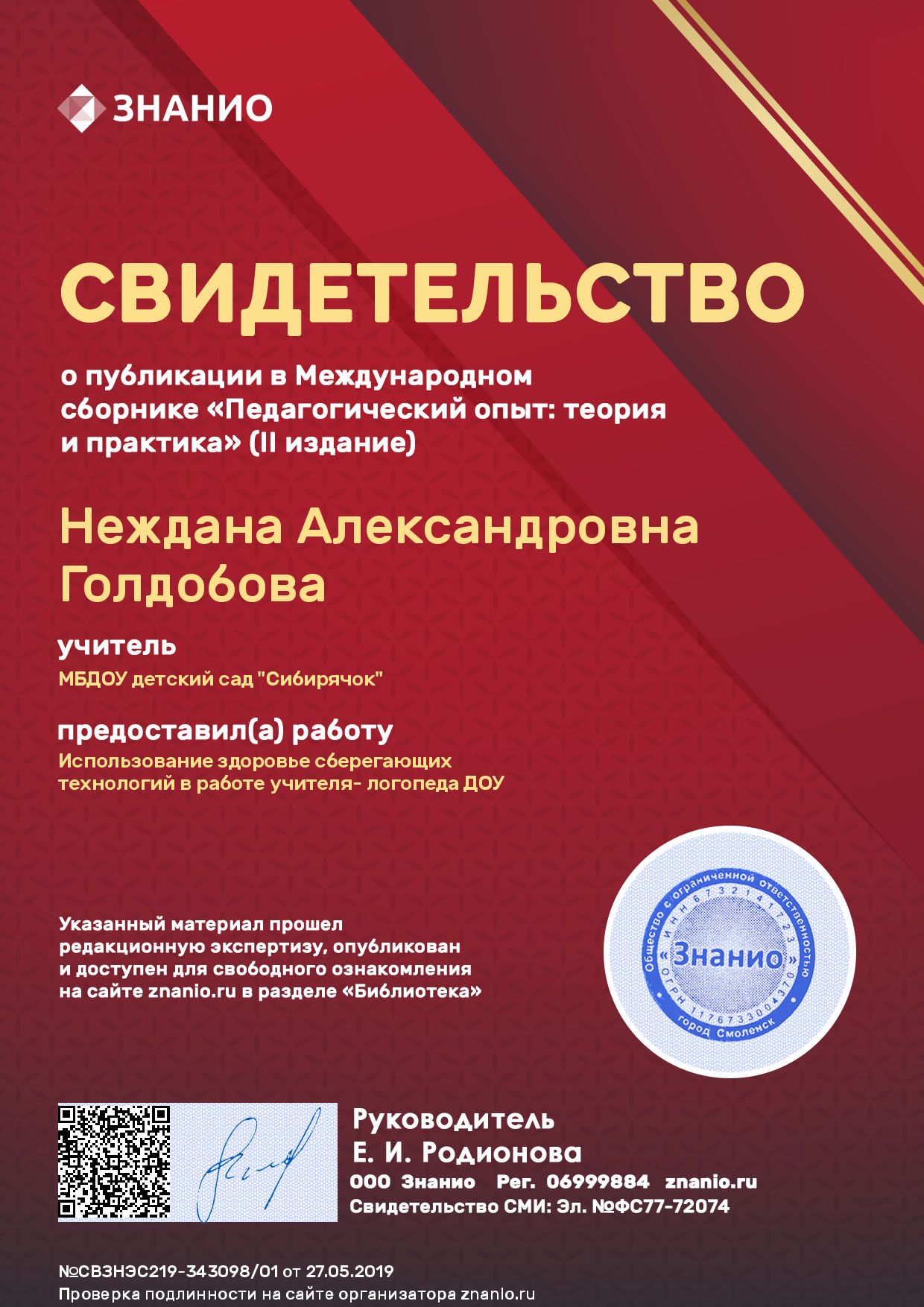 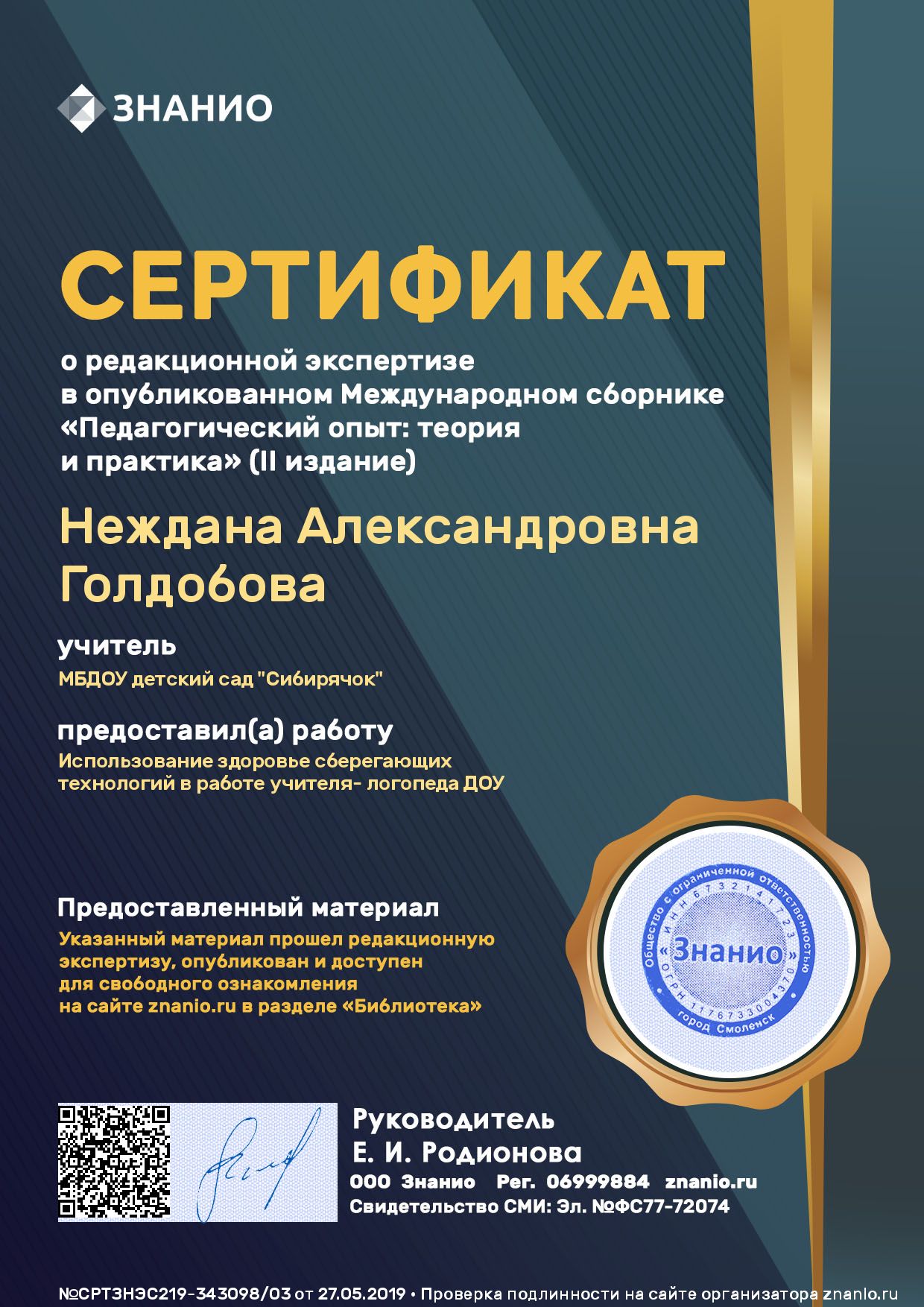 